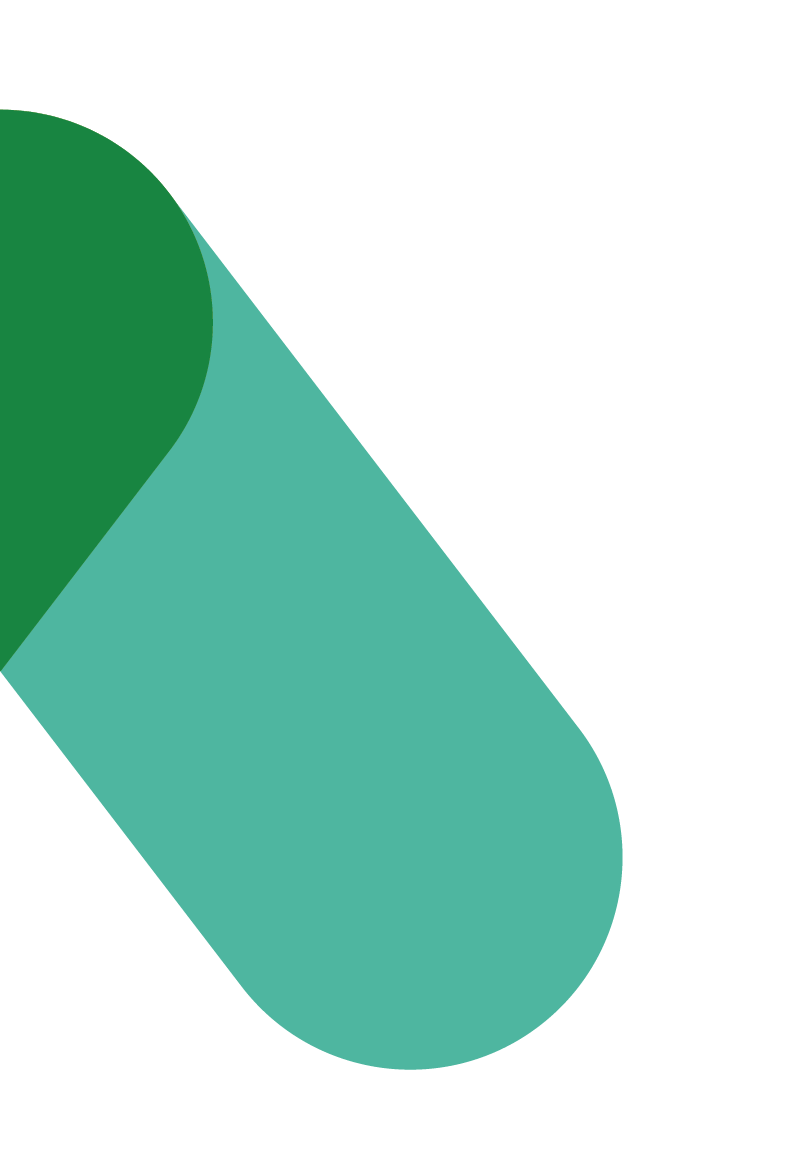 Programme de transformation du milieu de travail INVITATION à l’atelier sur le programme fonctionnel VERSION 1Date : 11 mai 2022INVITATION à l’atelier sur le programme fonctionnelÀ : [Équipe des installations (équipe de projet), représentant de la GI/TI, représentant des RH, représentant de la sécurité, représentant de la SST, agent de communication, gestionnaire du changement, représentants des employés]DE : [PROMOTEUR DU PROJET]OBJET : Suggéré [Invitation à un atelier sur les besoins du milieu de travail]Comme vous le savez, notre [ORGANISATION XYZ] s’est engagée dans une démarche visant à offrir à ses employés un milieu de travail qui favorise la flexibilité et la mobilité dans un monde postpandémie. Nous pensons que ce milieu de travail permettra de [insérer la vision de l’organisation]. Dans le cadre du processus de conception de ce projet de transformation du milieu de travail, nous vous invitons, en tant qu’experts en la matière ou représentants de [xyz], à participer à cet atelier afin de recueillir des renseignements spécifiques et de valider les résultats compilés à partir du sondage sur la programmation fonctionnelle réalisé dans les dernières semaines. Il s’agit d’une étape importante du processus visant à garantir que le milieu de travail que nous allons moderniser nous permettra tous d’accomplir notre travail, de remplir notre mandat et d’atteindre notre objectif dans un environnement de travail qui favorisera notre épanouissement et notre productivité. Votre participation à cet atelier d’évaluation des besoins fonctionnels en matière de transformation du milieu de travail est essentielle et nous permettra de recueillir des renseignements précis et de valider des données sur les points suivants :  Obligation d’adaptation et besoins en matière d’accessibilité; Toute activité particulière, toute tâche spéciale et tout besoin spécialisé qui ne sont pas compris dans le sondage; Détails du profil technologique (exigences en matière de sécurité et TI) et équipements spécialisés; Stratégie idéale pour les casiers; Stratégies de dotation;Exigences relatives à la sécurité;Caractéristiques préférées, aspect et convivialité du futur milieu de travail.  En préparation de cet atelier, nous partageons avec vous les éléments et questions clés qui devront être confirmés avec vous ou fournis lors de l’atelier. [Insérez les questions et les éléments clés ici] :La réussite de la planification et de la mise en place de notre nouvel environnement de travail passe par votre participation active à cet atelier. Notre ministère et SPAC se réjouissent de votre présence et de votre contribution. Avec votre aide, nous allons créer un nouvel espace de travail moderne pour nos bureaux qui favorise l’accueil, la collaboration, la cohésion d’équipe et l’innovation. 